                                      2020-2021 навчальний рік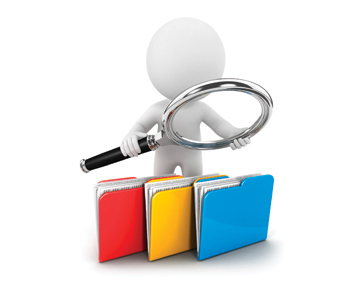 МОН розробило методичні рекомендації з викладання предметів на 2020/2021(Рекомендації в листі № 1/9-430 від 11 серпня 2020р.).Методичні рекомендації про викладання української мови у 2020/2021 навчальному роціhttps://www.schoollife.org.ua/metodychni-rekomendatsiyi-pro-vykladannya-ukrayinskoyi-movy-u-2020-2021-navchalnomu-rotsi/  Методичні рекомендації про викладання української літератури у 2020/2021 навчальному роціhttps://www.schoollife.org.ua/metodychni-rekomendatsiyi-pro-vykladannya-ukrayinskoyi-literatury-u-2020-2021-navchalnomu-rotsi/ Наскрізні змістові лінії. Навчальні програми 5-9 класиУкраїнська мова https://imzo.gov.ua/osvita/zagalno-serednya-osvita-2/navchalni-prohramy-5-9-klasy-naskrizni-zmistovi-liniji/ukrajinska-mova/Українська література https://imzo.gov.ua/osvita/zagalno-serednya-osvita-2/navchalni-prohramy-5-9-klasy-naskrizni-zmistovi-liniji/ukrainska-literatura-naskrizni-zmistovi-liniji/ Перелік навчальних програм, підручників та навчально-методичних посібників, рекомендованих МОН України для використання в 5-11 класах закладів загальної середньої освіти з навчанням українською мовоюhttps://docs.google.com/spreadsheets/d/16NyRYEKgeQ4T5BE68La-s2gn0q2MPyIWSWx-Vdw-zmA/edit?ts=5a364195#gid=337295027 Методичні рекомендації про викладання іноземних мов у 2020/2021 навчальному роціhttps://www.schoollife.org.ua/metodychni-rekomendatsiyi-pro-vykladannya-inozemnyh-mov-u-2020-2021-navchalnomu-rotsi/Методичні рекомендації про викладання зарубіжної літератури у 2020/2021 навчальному роціhttps://www.schoollife.org.ua/metodychni-rekomendatsiyi-pro-vykladannya-zarubizhnoyi-literatury-u-2020-2021-navchalnomu-rotsi/